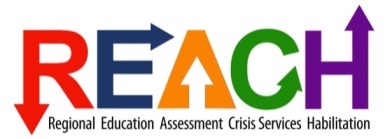 REGION IV REACH Guest ProfileName: _____________________________________________     ID#:  __________________Date Form Completed: _____________________________Basic Skills - Level of Assistance Required (check applicable column)Behavior (check appropriate column)1. Does guest have special issues to monitor?	Yes 		NoIf yes, explain:__________________________________________________________________________________________________________________________________________________________________________________________________________________________________________2. Specific behavior problems:3. Describe the most effective ways to prevent or stop inappropriate behaviors from escalating:Communication/Social Skills1. Describe how guest express needs (i.e. hunger, thirst, anger, sadness,happiness):2. Describe socialization skills/style with each of the following (i.e. appropriate, quiet, talkative, assertive; indicate fears, likes, dislikes)Family:_______________________________________________________________________________________________________________________________________________________________________________________________________________________________Friends/Peers:  							___________________________________________________________________________________________________________________________________________________________________________________Staff: _																									 Strangers:  												 ____________________________________________________________________________________________________________________________________________________________Daily Routine/PreferencesDescribe a typical day in the individual’s life including preferencesA.M. Routine: ______________________________________________________________________________________________________________________________________________Day Activities: ___________________________________________________________________________________________________________________________________________________________P.M. Routine: ______________________________________________________________________________________________________________________________________________Favorite Activities, Food, etc.: ____________________________________________________________________________________________________________________________________________________________Strong Dislikes/Stressors: _____________________________________________________________________________________________________________________________________Medical1. Will guest need to take medications while at respite?  __Yes  __No2. Does guest have food or drug allergies? __Yes  __NoIf yes, please list:____________________________________________________________________________________________________________________________________________________________3. Does guest utilize adaptive equipment (i.e.: safety straps): __Yes __NoIf yes, please explain:____________________________________________________________________________________________________________________________________________________________4. Does guest have vision or hearing problems? __Yes __NoIf yes, please explain:____________________________________________________________________________________________________________________________________________________________5. Does the guest have any medical conditions, i.e. diabetes, high bloodpressure, etc.? __Yes __NoIf yes, please list:____________________________________________________________________________________________________________________________________________________________6. Does the guest have any activity restrictions? __Yes __NoIf yes, please list:____________________________________________________________________________________________________________________________________________________________7. Does guest have a history of substance abuse? __Yes __NoIf yes, please explain:____________________________________________________________________________________________________________________________________________________________8. Other important medication information, i.e. childhood illnesses, repeatedinfectious diseases, physical disabilities, etc.____________________________________________________________________________________________________________________________________________________________Print Name & Title of Person Completing Form: _________________________________Signature of Person Completing Form: ________________________________________Date: ___________________________________REACH Region IV 6.19.18 IndependentVerbal PromptGestured PromptPartial PhysicalFull AssistDescriptionMobilityEatingDrinkingBathingOral hygieneDressingRegulates water temperatureToileting (urine)Toileting (feces, wiping)MenstruationFire Drill –EvacuationStreet CrossingTelephone UseMoney SkillsAppropriateOccasional ProblemsFrequent ProblemsDescriptionRespects ownclothing/propertyRespectsothers’ propertyReactionto rules/regulationsSexual behaviorTemperSleep habitsPublicrestaurantCarMoviesStores, Malls,CrowdsPicks up objectsand placesin mouth/swallows